Light Source : 8 X 8W RGBW 4 IN 1 LED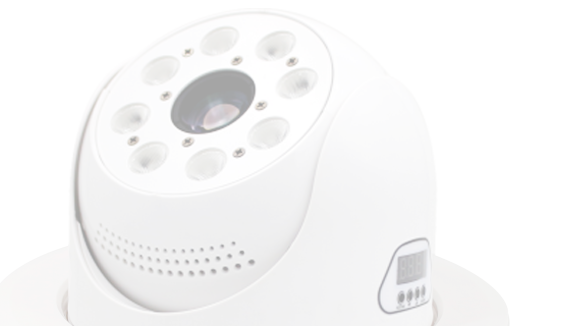 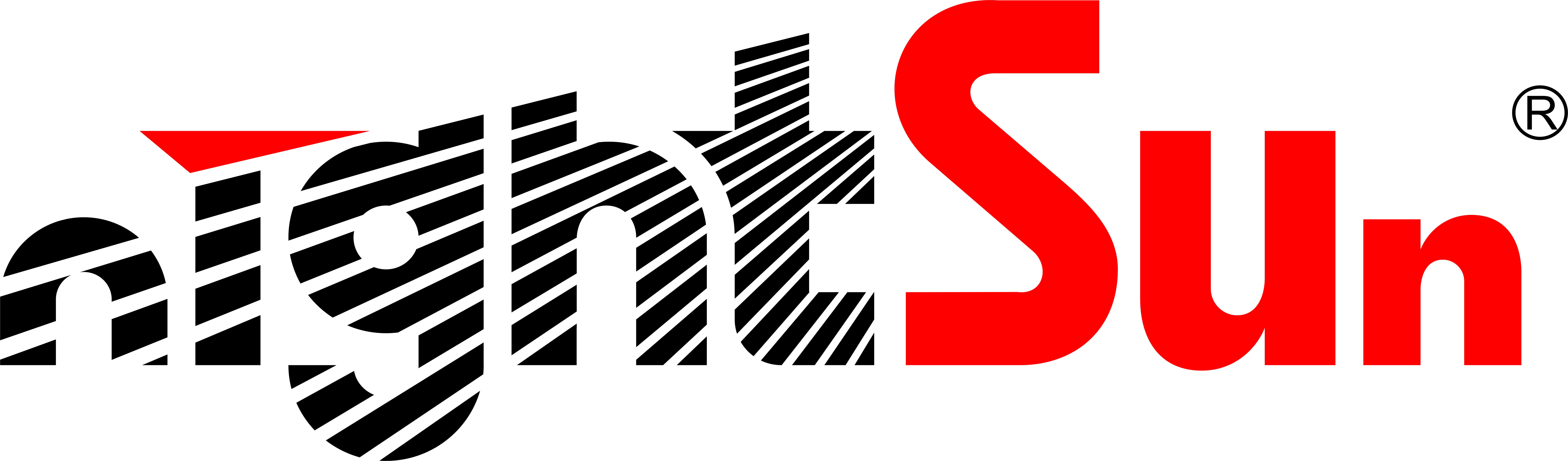 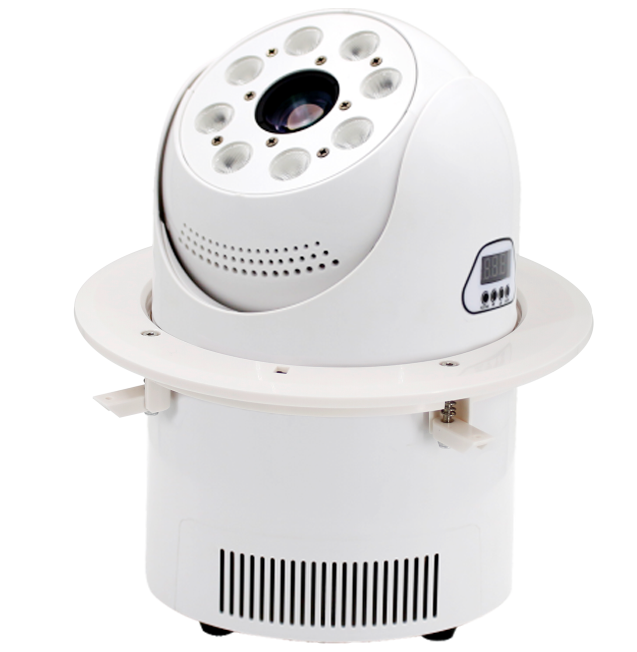 +1 X 60W White LEDPower Consumption : 108WControls : DMX512 ,Sound activation ,Auto, Master / slaveDMX Channels: 19 Channels Life time : 60000 hours Color wheel: 7 color + whiteGobo wheel: 7 gobos + whitePrism: 3 facet prism can be rotated forward andreverseFlas: Flash speed up to 10 times/secPan / Tilt rotation : 540° / 150° rotate speed can be adjusted Wash angle: 40°Spot angle: 18°Spot color temperature (white): 7500K Control panel: 4 LCD tube + 4 press bottom DMX connector: 2×Rj45 input and output or 2×XLR input and output optionalDimmer: 0-100% linearly adjustableProtection rate : IP20Working environment : up to 40°CMaterial : ﬁre-proof ABS plastic, White housing. Dimension size : φ176×248mmPacking size: 270×270×350mm / 540×540×420mm (4pcs/ctn) N.W: 3.5kgG.W: 4.3kg /19.2kg (4pcs/ctn)